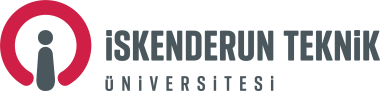 İSKENDERUN TEKNİK ÜNİVERSİTESİSosyal Bilimler Enstitüsü MüdürlüğüTEZ KONUSU BELİRLEME FORMU                                                                                                                                                                                        Tarih:…. ./...../201...I- ÖĞRENCİ BİLGİLERİ-------------------------------------------------------------------------------------------------------------------------------------------II-  TEZ BİLGİLERİÖğrenci                        1. Danışman                      2. Danışman (Varsa)                           Anabilim Dalı Başkanı-------------------------------------------------------------------------------------------------------------------------------------------ENSTİTÜ YÖNETİM KURULU KARARI		 Karar No: …./…./….              Tarih : ......../......../201.....                                  UYGUNDUR                      UYGUN DEĞİLDİR                                                                                                                 Dr.Öğr.Üyesi Sertaç HOPOĞLU                                                                                                                   Enstitü Müdürü-------------------------------------------------------------------------------------------------------------------------------------------Açıklama: Enstitü ana bilim/ana sanat dalı başkanlığı, öğrencinin danışmanıyla beraber belirlediği tez konusunu en geç ikinci yarıyılın sonuna kadar enstitüye gönderir (Bk. Madde 34/1).  Yüksek lisans öğrencileri Tez dönemine kayıt yapıldıktan sonra, bu formdaki bilgiler değiştirilmeksizin Form 4.1 doldurulup teslim edilmelidir.